Детско-юношеский лагерь Prima GO в Польше, Вармия и Мазуры, г. Ольштынек.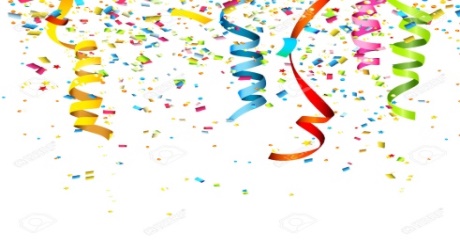 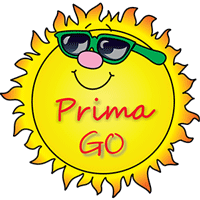 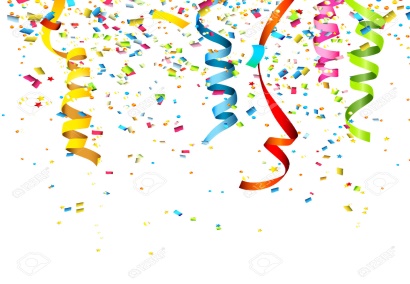 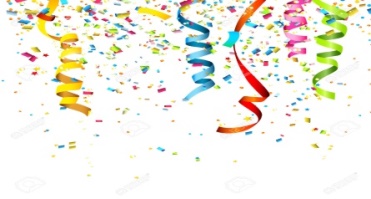 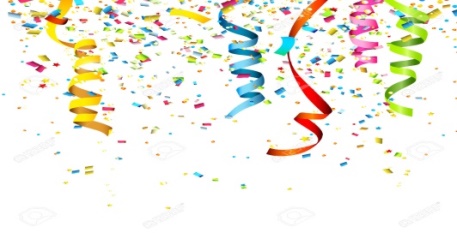 Первая смена:  (8 – 13 лет) –  27.06 - 07.07Вторая смена:  (13 – 17 лет) – 07.07 - 17.07Третья смена:  (10 – 16 лет) – 17.07 - 27.07Расположение: Польша, Вармия и Мазуры, г. Ольштынек.Вармия и Мазуры - регион полный красоты, очарования и своеобразия с пленяющей природой, один из наиболее красивых уголков в Европе. Его называют страной тысячи озер, хотя в действительности          их в два раза больше. Красоту пейзажа дополняют идеально сохранившиеся готические замки и дворцовые резиденции.Размещение: туристический центр «PERKOZ» Наш центр отдыха «PERKOZ»  www.perkoz.zhp.pl расположен  в  8 км. от  г. Ольштынек  на полуострове в центре леса, на большом, очень чистом озере Плюсне, на границе двух географических и исторических земель: Вармии и Мазур. Плюсненское озеро даёт жизнь почти всем видам рыб, найденных на этой земле, ракам и бесчисленным разновидностям  водоплавающих птиц. Самой популярной  из них является  птица PERKOZ.Территория лагеря ограждена, освещена и охраняется.  Стандартные  номера (3-х, 4-х местные) расположены в кирпичных двухэтажных корпусах. Во всех номерах  есть необходимые удобства: туалеты, умывальники, душевые.Питание: 4-х разовое — завтрак, обед, ужин, шведский стол + полдник. Пицца один раз за смену. Вечерние  чаепития со сладостями.Главные темы лагеряизучение английского языка по 2 академическиx часа в день с native speaker, либо активный             отдых;дневные и вечерние анимационные развлечения;интересные экскурсии;пляжный отдых. Языковые занятия: проводятся по 2 часа в день с носителем языка (Mark Anthony Hurst),  а также             свободное общение с носителями вне занятий.       Курс английского языка                        либо             Активный отдых20 академических часов за всю смену. В первый день - тестирование на уровень знания языка, после чего дети будут поделены на подгруппы. Ежедневные занятия  проводятся с native speakers 2 часа в день (теоретические и практические), а также постоянное общение на изучаемом языке.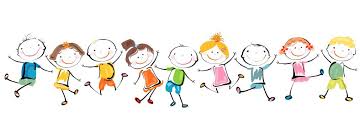 Ежедневный активный отдых.  Велосипедные прогулки, управление водными велосипедами, катания на лодках  типа «Омега», прогулки на большой яхте под парусом с кабиной, катание на байдарках, спортивное ориентирование под руководством профессионального тренера по водным видам спорта и спасателя.Анимация:Дневные и вечерние культурно-познавательные мероприятия: дискотеки, квест – игры, театральные постановки, конкурсы: песен, художников, скульптур на пляже,  режиссёр лагеря. Настольные игры. Шоу «Мисс и Мистер лагеря», флешмобы. Костер (барбекю) с колбасками-гриль.Спортивные занятия:Ежедневная утренняя гимнастика, игры и развлечения на территории лагеря и на пляже в сопровождении спортивных аниматоров. Спортивные состязания.  Футбол, волейбол, бадминтон, мини хоккей на траве, веселые старты.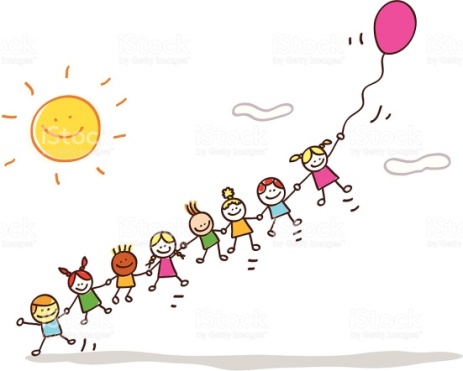 Экскурсии:Jump street Trampline Park (батутный центр)Warmia Park аквапаркЛинопарк  Музей народной архитектуры  Мастер-класс (на выбор) «лепка из глины» или «роспись по стеклу»Paintball     В стоимость  входит:Трансфер из Калининграда и обратно на автобусе туристического класса, в соответствии,             Постановления Правительства Российской Федерации от 22 июня 2016 г. № 569, в части  правил    организованной перевозки группы детей автобусами;Размещение, питание четырёхразовое;Пицца (один раз за смену);Квалифицированные педагоги-воспитатели, преподаватель-носитель иностранного языка,           занятия по иностранному языку 2 часа в день, образовательные материалы, сертификат об              окончании обучения с native speaker / либо: активный отдых в сопровождении педагога –            инструктора;Спортивный и театральный аниматоры, анимационные мероприятия, инвентарь для занятий;Футболка с логотипом Prima GO и фотографии (в электронном виде);Медицинская страховка, опека мед. работника и спасателя на пляже;Дневные и вечерние культурно-познавательные и развлекательные программы, музыкальные           мероприятия, дискотеки;Занятия спортом: волейбол, футбол, баскетбол;Конкурсы: песен, художников, скульптур на пляже и прочее;Шоу «Мисс и Мистер лагеря», флешмоб, костер (барбекю) с колбасками-гриль;Пляжный отдыхВ стоимость не   входит:Подготовка пакета документов на получение польской визы (самостоятельная подача) - 500             рублей;Входной билет в аквапарк - 60 экв. PLN;Paintball – развлекательная игра – 25 экв. PLN;Посещение линопарка (верёвочый городок) – 25 экв. PLN;                                                                    Посещение Jump street Trampline Park (батутный центр) – 25 экв. PLN;Музей народной архитектуры + мастер-класс на выбор «лепка из глины» или «роспись по           стеклу» под руководством специалиста – 25 экв. PLN.Экскурсии оплачиваются  по желанию (на выбор). ООО «Септима »   &  «Prima GO»
ул. Больничная 30-2
тел.:+7 (4012) 307-000, 388-320; 53-37-27; 53-30-55
www.info@septimatour.ru / www.septimatour.ru​ www.primago.pl*Турфирма не несет ответственности за паспортно-визовые службы и вправе менять пункты программы по очереди или заменять на альтернативные, в целом сохраняя программу тура. Фирма не несет ответственности за вынужденные задержки при прохождении границы.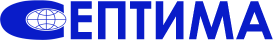 Стоимость: 1399 экв. PLNСтоимость: 1399 экв. PLNСтоимость: 1399 экв. PLNОбязательный дополнительный пакет услуг  (на  выбор)Обязательный дополнительный пакет услуг  (на  выбор)Обязательный дополнительный пакет услуг  (на  выбор)Пакет «английский язык с носителем»20 часов  изучения иностранного языка с native  speakers (Mark Anthony Hurst)210 экв. PLNПакет « активный отдых»Активные и водные развлечения с инструктором-тренером190 экв. PLN